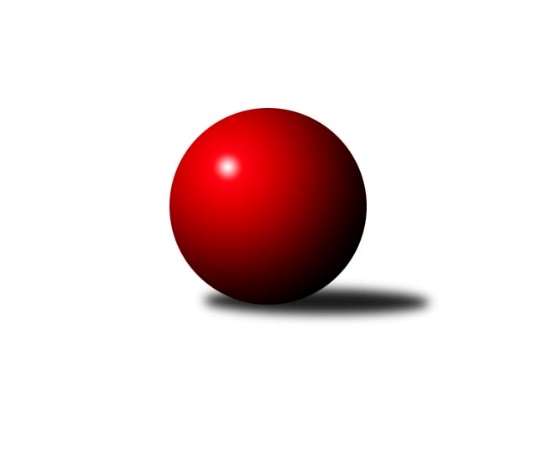 Č.3Ročník 2023/2024	23.5.2024 Zlínský krajský přebor 2023/2024Statistika 3. kolaTabulka družstev:		družstvo	záp	výh	rem	proh	skore	sety	průměr	body	plné	dorážka	chyby	1.	TJ Valašské Meziříčí C	3	3	0	0	18.5 : 5.5 	(22.0 : 14.0)	2635	6	1810	825	36.7	2.	TJ Bojkovice Krons	3	3	0	0	18.0 : 6.0 	(26.0 : 10.0)	2756	6	1870	886	41	3.	TJ Kelč	2	2	0	0	13.0 : 3.0 	(15.0 : 9.0)	2637	4	1803	834	41.5	4.	KK Kroměříž B	3	2	0	1	11.0 : 13.0 	(16.0 : 20.0)	2485	4	1759	726	59	5.	TJ Sokol Machová A	2	1	0	1	9.0 : 7.0 	(12.0 : 12.0)	2631	2	1803	828	45	6.	SC Bylnice	2	1	0	1	8.0 : 8.0 	(11.5 : 12.5)	2612	2	1763	849	33	7.	KC Zlín C	3	1	0	2	10.0 : 14.0 	(15.0 : 21.0)	2621	2	1814	807	47.7	8.	TJ Jiskra Otrokovice B	2	0	1	1	6.0 : 10.0 	(10.0 : 14.0)	2512	1	1738	774	45	9.	VKK Vsetín B	3	0	1	2	8.0 : 16.0 	(14.0 : 22.0)	2431	1	1686	745	51.7	10.	TJ Sokol Machová B	2	0	0	2	3.5 : 12.5 	(8.0 : 16.0)	2508	0	1773	735	56.5	11.	KK Camo Slavičín	3	0	0	3	7.0 : 17.0 	(18.5 : 17.5)	2561	0	1768	793	41Tabulka doma:		družstvo	záp	výh	rem	proh	skore	sety	průměr	body	maximum	minimum	1.	TJ Bojkovice Krons	2	2	0	0	13.0 : 3.0 	(18.0 : 6.0)	2785	4	2823	2746	2.	TJ Valašské Meziříčí C	1	1	0	0	8.0 : 0.0 	(9.0 : 3.0)	2676	2	2676	2676	3.	KC Zlín C	1	1	0	0	7.0 : 1.0 	(9.0 : 3.0)	2671	2	2671	2671	4.	TJ Kelč	1	1	0	0	7.0 : 1.0 	(9.0 : 3.0)	2599	2	2599	2599	5.	KK Kroměříž B	1	1	0	0	6.0 : 2.0 	(6.0 : 6.0)	2519	2	2519	2519	6.	TJ Sokol Machová A	2	1	0	1	9.0 : 7.0 	(12.0 : 12.0)	2631	2	2661	2600	7.	VKK Vsetín B	2	0	1	1	7.0 : 9.0 	(11.0 : 13.0)	2436	1	2496	2375	8.	TJ Jiskra Otrokovice B	0	0	0	0	0.0 : 0.0 	(0.0 : 0.0)	0	0	0	0	9.	SC Bylnice	1	0	0	1	3.0 : 5.0 	(6.0 : 6.0)	2548	0	2548	2548	10.	TJ Sokol Machová B	1	0	0	1	2.5 : 5.5 	(5.0 : 7.0)	2517	0	2517	2517	11.	KK Camo Slavičín	2	0	0	2	5.0 : 11.0 	(12.5 : 11.5)	2651	0	2658	2644Tabulka venku:		družstvo	záp	výh	rem	proh	skore	sety	průměr	body	maximum	minimum	1.	TJ Valašské Meziříčí C	2	2	0	0	10.5 : 5.5 	(13.0 : 11.0)	2615	4	2652	2577	2.	TJ Kelč	1	1	0	0	6.0 : 2.0 	(6.0 : 6.0)	2674	2	2674	2674	3.	TJ Bojkovice Krons	1	1	0	0	5.0 : 3.0 	(8.0 : 4.0)	2727	2	2727	2727	4.	SC Bylnice	1	1	0	0	5.0 : 3.0 	(5.5 : 6.5)	2675	2	2675	2675	5.	KK Kroměříž B	2	1	0	1	5.0 : 11.0 	(10.0 : 14.0)	2468	2	2509	2426	6.	TJ Jiskra Otrokovice B	2	0	1	1	6.0 : 10.0 	(10.0 : 14.0)	2512	1	2550	2473	7.	TJ Sokol Machová A	0	0	0	0	0.0 : 0.0 	(0.0 : 0.0)	0	0	0	0	8.	KK Camo Slavičín	1	0	0	1	2.0 : 6.0 	(6.0 : 6.0)	2471	0	2471	2471	9.	TJ Sokol Machová B	1	0	0	1	1.0 : 7.0 	(3.0 : 9.0)	2498	0	2498	2498	10.	VKK Vsetín B	1	0	0	1	1.0 : 7.0 	(3.0 : 9.0)	2427	0	2427	2427	11.	KC Zlín C	2	0	0	2	3.0 : 13.0 	(6.0 : 18.0)	2596	0	2642	2550Tabulka podzimní části:		družstvo	záp	výh	rem	proh	skore	sety	průměr	body	doma	venku	1.	TJ Valašské Meziříčí C	3	3	0	0	18.5 : 5.5 	(22.0 : 14.0)	2635	6 	1 	0 	0 	2 	0 	0	2.	TJ Bojkovice Krons	3	3	0	0	18.0 : 6.0 	(26.0 : 10.0)	2756	6 	2 	0 	0 	1 	0 	0	3.	TJ Kelč	2	2	0	0	13.0 : 3.0 	(15.0 : 9.0)	2637	4 	1 	0 	0 	1 	0 	0	4.	KK Kroměříž B	3	2	0	1	11.0 : 13.0 	(16.0 : 20.0)	2485	4 	1 	0 	0 	1 	0 	1	5.	TJ Sokol Machová A	2	1	0	1	9.0 : 7.0 	(12.0 : 12.0)	2631	2 	1 	0 	1 	0 	0 	0	6.	SC Bylnice	2	1	0	1	8.0 : 8.0 	(11.5 : 12.5)	2612	2 	0 	0 	1 	1 	0 	0	7.	KC Zlín C	3	1	0	2	10.0 : 14.0 	(15.0 : 21.0)	2621	2 	1 	0 	0 	0 	0 	2	8.	TJ Jiskra Otrokovice B	2	0	1	1	6.0 : 10.0 	(10.0 : 14.0)	2512	1 	0 	0 	0 	0 	1 	1	9.	VKK Vsetín B	3	0	1	2	8.0 : 16.0 	(14.0 : 22.0)	2431	1 	0 	1 	1 	0 	0 	1	10.	TJ Sokol Machová B	2	0	0	2	3.5 : 12.5 	(8.0 : 16.0)	2508	0 	0 	0 	1 	0 	0 	1	11.	KK Camo Slavičín	3	0	0	3	7.0 : 17.0 	(18.5 : 17.5)	2561	0 	0 	0 	2 	0 	0 	1Tabulka jarní části:		družstvo	záp	výh	rem	proh	skore	sety	průměr	body	doma	venku	1.	SC Bylnice	0	0	0	0	0.0 : 0.0 	(0.0 : 0.0)	0	0 	0 	0 	0 	0 	0 	0 	2.	KK Kroměříž B	0	0	0	0	0.0 : 0.0 	(0.0 : 0.0)	0	0 	0 	0 	0 	0 	0 	0 	3.	TJ Jiskra Otrokovice B	0	0	0	0	0.0 : 0.0 	(0.0 : 0.0)	0	0 	0 	0 	0 	0 	0 	0 	4.	TJ Sokol Machová A	0	0	0	0	0.0 : 0.0 	(0.0 : 0.0)	0	0 	0 	0 	0 	0 	0 	0 	5.	KC Zlín C	0	0	0	0	0.0 : 0.0 	(0.0 : 0.0)	0	0 	0 	0 	0 	0 	0 	0 	6.	TJ Kelč	0	0	0	0	0.0 : 0.0 	(0.0 : 0.0)	0	0 	0 	0 	0 	0 	0 	0 	7.	TJ Valašské Meziříčí C	0	0	0	0	0.0 : 0.0 	(0.0 : 0.0)	0	0 	0 	0 	0 	0 	0 	0 	8.	VKK Vsetín B	0	0	0	0	0.0 : 0.0 	(0.0 : 0.0)	0	0 	0 	0 	0 	0 	0 	0 	9.	KK Camo Slavičín	0	0	0	0	0.0 : 0.0 	(0.0 : 0.0)	0	0 	0 	0 	0 	0 	0 	0 	10.	TJ Sokol Machová B	0	0	0	0	0.0 : 0.0 	(0.0 : 0.0)	0	0 	0 	0 	0 	0 	0 	0 	11.	TJ Bojkovice Krons	0	0	0	0	0.0 : 0.0 	(0.0 : 0.0)	0	0 	0 	0 	0 	0 	0 	0 Zisk bodů pro družstvo:		jméno hráče	družstvo	body	zápasy	v %	dílčí body	sety	v %	1.	David Hanke 	TJ Bojkovice Krons 	3	/	3	(100%)	6	/	6	(100%)	2.	Jaroslav Trochta 	KC Zlín C 	3	/	3	(100%)	5	/	6	(83%)	3.	Daniel Bělíček 	VKK Vsetín B 	3	/	3	(100%)	4	/	6	(67%)	4.	Jiří Hrabovský 	TJ Valašské Meziříčí C 	3	/	3	(100%)	4	/	6	(67%)	5.	Jan Lahuta 	TJ Bojkovice Krons 	3	/	3	(100%)	4	/	6	(67%)	6.	Miroslav Volek 	TJ Valašské Meziříčí C 	2	/	2	(100%)	4	/	4	(100%)	7.	Petr Kuběna 	KK Kroměříž B 	2	/	2	(100%)	4	/	4	(100%)	8.	Jiří Kafka 	TJ Bojkovice Krons 	2	/	2	(100%)	4	/	4	(100%)	9.	Pavel Chvatík 	TJ Kelč 	2	/	2	(100%)	3	/	4	(75%)	10.	Vlastimil Brázdil 	TJ Sokol Machová A 	2	/	2	(100%)	3	/	4	(75%)	11.	Tomáš Vybíral 	TJ Kelč 	2	/	2	(100%)	3	/	4	(75%)	12.	Antonín Plesník 	TJ Kelč 	2	/	2	(100%)	3	/	4	(75%)	13.	Lubomír Zábel 	SC Bylnice 	2	/	2	(100%)	3	/	4	(75%)	14.	Roman Hrančík 	TJ Sokol Machová A 	2	/	2	(100%)	3	/	4	(75%)	15.	Jakub Sabák 	TJ Jiskra Otrokovice B 	2	/	2	(100%)	3	/	4	(75%)	16.	Ondřej Novák 	SC Bylnice 	2	/	2	(100%)	2.5	/	4	(63%)	17.	Karolina Toncarová 	KC Zlín C 	2	/	2	(100%)	2	/	4	(50%)	18.	Josef Benek 	TJ Sokol Machová A 	2	/	2	(100%)	2	/	4	(50%)	19.	Jakub Lahuta 	TJ Bojkovice Krons 	2	/	3	(67%)	5	/	6	(83%)	20.	František Fojtík 	TJ Valašské Meziříčí C 	2	/	3	(67%)	4	/	6	(67%)	21.	Michal Ondrušek 	TJ Bojkovice Krons 	2	/	3	(67%)	4	/	6	(67%)	22.	Lukáš Grohar 	KK Kroměříž B 	2	/	3	(67%)	4	/	6	(67%)	23.	Richard Ťulpa 	KK Camo Slavičín 	2	/	3	(67%)	3	/	6	(50%)	24.	Jakub Vrubl 	TJ Valašské Meziříčí C 	1.5	/	3	(50%)	2	/	6	(33%)	25.	Jiří Plášek 	VKK Vsetín B 	1	/	1	(100%)	1	/	2	(50%)	26.	Lukáš Sabák 	TJ Jiskra Otrokovice B 	1	/	1	(100%)	1	/	2	(50%)	27.	Radek Olejník 	TJ Valašské Meziříčí C 	1	/	1	(100%)	1	/	2	(50%)	28.	Rudolf Fojtík 	KK Camo Slavičín 	1	/	1	(100%)	1	/	2	(50%)	29.	Petr Jandík 	TJ Valašské Meziříčí C 	1	/	1	(100%)	1	/	2	(50%)	30.	Alois Beňo 	SC Bylnice 	1	/	2	(50%)	3	/	4	(75%)	31.	Petr Cahlík 	TJ Valašské Meziříčí C 	1	/	2	(50%)	3	/	4	(75%)	32.	Miroslav Pavelka 	TJ Kelč 	1	/	2	(50%)	3	/	4	(75%)	33.	Ondřej Fojtík 	KK Camo Slavičín 	1	/	2	(50%)	3	/	4	(75%)	34.	Hana Jonášková 	TJ Jiskra Otrokovice B 	1	/	2	(50%)	3	/	4	(75%)	35.	Petr Peléšek 	KK Camo Slavičín 	1	/	2	(50%)	2.5	/	4	(63%)	36.	Bohumil Fryštacký 	TJ Sokol Machová B 	1	/	2	(50%)	2	/	4	(50%)	37.	Lucie Hanzelová 	VKK Vsetín B 	1	/	2	(50%)	2	/	4	(50%)	38.	Miroslav Macega 	TJ Jiskra Otrokovice B 	1	/	2	(50%)	2	/	4	(50%)	39.	Martina Nováková 	TJ Sokol Machová B 	1	/	2	(50%)	2	/	4	(50%)	40.	Josef Bařinka 	SC Bylnice 	1	/	2	(50%)	2	/	4	(50%)	41.	Zdeněk Chvatík 	TJ Kelč 	1	/	2	(50%)	2	/	4	(50%)	42.	Pavel Struhař 	KC Zlín C 	1	/	2	(50%)	2	/	4	(50%)	43.	Karel Kabela 	KK Camo Slavičín 	1	/	2	(50%)	2	/	4	(50%)	44.	Jiří Fryštacký 	TJ Sokol Machová B 	1	/	2	(50%)	2	/	4	(50%)	45.	Kateřina Ondrouchová 	TJ Jiskra Otrokovice B 	1	/	2	(50%)	1	/	4	(25%)	46.	Viktor Vaculík 	KK Kroměříž B 	1	/	2	(50%)	1	/	4	(25%)	47.	Stanislav Poledňák 	KK Kroměříž B 	1	/	2	(50%)	1	/	4	(25%)	48.	Petr Pavelka 	TJ Kelč 	1	/	2	(50%)	1	/	4	(25%)	49.	Milan Dovrtěl 	TJ Sokol Machová A 	1	/	2	(50%)	1	/	4	(25%)	50.	Vojtěch Hrňa 	VKK Vsetín B 	1	/	3	(33%)	4	/	6	(67%)	51.	Miloslav Plesník 	TJ Valašské Meziříčí C 	1	/	3	(33%)	3	/	6	(50%)	52.	Pavla Žádníková 	KC Zlín C 	1	/	3	(33%)	3	/	6	(50%)	53.	Radek Rak 	KK Camo Slavičín 	1	/	3	(33%)	3	/	6	(50%)	54.	Martin Novotný 	KK Kroměříž B 	1	/	3	(33%)	2	/	6	(33%)	55.	Lukáš Trochta 	KC Zlín C 	1	/	3	(33%)	2	/	6	(33%)	56.	Leoš Hamrlíček 	TJ Sokol Machová B 	0.5	/	1	(50%)	1	/	2	(50%)	57.	Martin Hradský 	TJ Bojkovice Krons 	0	/	1	(0%)	1	/	2	(50%)	58.	Petr Hanousek 	KK Camo Slavičín 	0	/	1	(0%)	1	/	2	(50%)	59.	Robert Řihák 	KK Camo Slavičín 	0	/	1	(0%)	1	/	2	(50%)	60.	Petr Spurný 	VKK Vsetín B 	0	/	1	(0%)	1	/	2	(50%)	61.	Lenka Haboňová 	KK Kroměříž B 	0	/	1	(0%)	1	/	2	(50%)	62.	Margita Fryštacká 	TJ Sokol Machová B 	0	/	1	(0%)	0	/	2	(0%)	63.	Lukáš Michalík 	TJ Sokol Machová B 	0	/	1	(0%)	0	/	2	(0%)	64.	Václav Vlček 	TJ Sokol Machová B 	0	/	1	(0%)	0	/	2	(0%)	65.	Nela Vrbíková 	TJ Jiskra Otrokovice B 	0	/	1	(0%)	0	/	2	(0%)	66.	Marek Ruman 	KC Zlín C 	0	/	1	(0%)	0	/	2	(0%)	67.	Teofil Hasák 	TJ Jiskra Otrokovice B 	0	/	1	(0%)	0	/	2	(0%)	68.	Dita Trochtová 	KC Zlín C 	0	/	1	(0%)	0	/	2	(0%)	69.	Petr Mňačko 	KC Zlín C 	0	/	1	(0%)	0	/	2	(0%)	70.	Jakub Havrlant 	KK Camo Slavičín 	0	/	1	(0%)	0	/	2	(0%)	71.	Radim Metelka 	VKK Vsetín B 	0	/	1	(0%)	0	/	2	(0%)	72.	Roman Škrabal 	TJ Sokol Machová A 	0	/	1	(0%)	0	/	2	(0%)	73.	Michal Petráš 	KK Camo Slavičín 	0	/	2	(0%)	2	/	4	(50%)	74.	Eliška Hrančíková 	TJ Sokol Machová A 	0	/	2	(0%)	2	/	4	(50%)	75.	Oldřich Křen 	KK Kroměříž B 	0	/	2	(0%)	1	/	4	(25%)	76.	Stanislav Horečný 	SC Bylnice 	0	/	2	(0%)	1	/	4	(25%)	77.	Jiří Michalík 	TJ Sokol Machová B 	0	/	2	(0%)	1	/	4	(25%)	78.	Karel Navrátil 	VKK Vsetín B 	0	/	2	(0%)	1	/	4	(25%)	79.	Josef Vaculík 	KK Kroměříž B 	0	/	2	(0%)	1	/	4	(25%)	80.	Michal Trochta 	VKK Vsetín B 	0	/	2	(0%)	1	/	4	(25%)	81.	Filip Mlčoch 	KC Zlín C 	0	/	2	(0%)	1	/	4	(25%)	82.	Jaroslav Slováček 	SC Bylnice 	0	/	2	(0%)	0	/	4	(0%)	83.	Michal Machala 	TJ Bojkovice Krons 	0	/	3	(0%)	2	/	6	(33%)	84.	Martin Kovács 	VKK Vsetín B 	0	/	3	(0%)	0	/	6	(0%)Průměry na kuželnách:		kuželna	průměr	plné	dorážka	chyby	výkon na hráče	1.	TJ Sokol Machová, 1-4	2694	1837	856	43.0	(449.0)	2.	TJ Bojkovice Krons, 1-2	2690	1848	841	48.0	(448.4)	3.	KK Slavičín, 1-2	2662	1804	858	37.3	(443.8)	4.	TJ Valašské Meziříčí, 1-4	2592	1828	764	52.0	(432.1)	5.	TJ Sokol Machová, 1-2	2584	1799	785	43.5	(430.8)	6.	KC Zlín, 1-4	2584	1815	769	50.0	(430.8)	7.	TJ Kelč, 1-2	2513	1739	773	49.5	(418.8)	8.	KK Kroměříž, 1-4	2495	1752	742	55.5	(415.8)	9.	TJ Zbrojovka Vsetín, 1-4	2482	1709	772	43.3	(413.8)	10.	Otrokovice, 1-4	0	0	0	0.0	(0.0)Nejlepší výkony na kuželnách:TJ Sokol Machová, 1-4TJ Bojkovice Krons	2727	2. kolo	Jan Lahuta 	TJ Bojkovice Krons	496	2. koloTJ Sokol Machová A	2661	2. kolo	Roman Hrančík 	TJ Sokol Machová A	489	2. koloTJ Sokol Machová A	2600	3. kolo	Vlastimil Brázdil 	TJ Sokol Machová A	481	2. koloKC Zlín C	2550	3. kolo	Jaroslav Trochta 	KC Zlín C	472	3. kolo		. kolo	Martin Hradský 	TJ Bojkovice Krons	471	2. kolo		. kolo	Jakub Lahuta 	TJ Bojkovice Krons	471	2. kolo		. kolo	Eliška Hrančíková 	TJ Sokol Machová A	467	2. kolo		. kolo	Roman Hrančík 	TJ Sokol Machová A	461	3. kolo		. kolo	Michal Ondrušek 	TJ Bojkovice Krons	454	2. kolo		. kolo	Milan Dovrtěl 	TJ Sokol Machová A	451	3. koloTJ Bojkovice Krons, 1-2TJ Bojkovice Krons	2823	1. kolo	Jan Lahuta 	TJ Bojkovice Krons	495	1. koloTJ Bojkovice Krons	2746	3. kolo	Jiří Kafka 	TJ Bojkovice Krons	489	1. koloKC Zlín C	2642	1. kolo	Jakub Lahuta 	TJ Bojkovice Krons	486	3. koloTJ Jiskra Otrokovice B	2550	3. kolo	David Hanke 	TJ Bojkovice Krons	486	1. kolo		. kolo	Jiří Kafka 	TJ Bojkovice Krons	482	3. kolo		. kolo	Michal Ondrušek 	TJ Bojkovice Krons	473	1. kolo		. kolo	Jaroslav Trochta 	KC Zlín C	469	1. kolo		. kolo	Jan Lahuta 	TJ Bojkovice Krons	468	3. kolo		. kolo	Jakub Lahuta 	TJ Bojkovice Krons	456	1. kolo		. kolo	Petr Mňačko 	KC Zlín C	455	1. koloKK Slavičín, 1-2SC Bylnice	2675	3. kolo	Alois Beňo 	SC Bylnice	488	3. koloTJ Kelč	2674	1. kolo	Antonín Plesník 	TJ Kelč	477	1. koloKK Camo Slavičín	2658	1. kolo	Tomáš Vybíral 	TJ Kelč	472	1. koloKK Camo Slavičín	2644	3. kolo	Karel Kabela 	KK Camo Slavičín	471	1. kolo		. kolo	Pavel Chvatík 	TJ Kelč	470	1. kolo		. kolo	Ondřej Novák 	SC Bylnice	467	3. kolo		. kolo	Ondřej Fojtík 	KK Camo Slavičín	467	1. kolo		. kolo	Michal Petráš 	KK Camo Slavičín	465	1. kolo		. kolo	Radek Rak 	KK Camo Slavičín	459	3. kolo		. kolo	Radek Rak 	KK Camo Slavičín	457	1. koloTJ Valašské Meziříčí, 1-4TJ Valašské Meziříčí C	2676	1. kolo	Miroslav Volek 	TJ Valašské Meziříčí C	486	1. koloKK Kroměříž B	2509	1. kolo	Jiří Hrabovský 	TJ Valašské Meziříčí C	471	1. kolo		. kolo	Lenka Haboňová 	KK Kroměříž B	448	1. kolo		. kolo	František Fojtík 	TJ Valašské Meziříčí C	444	1. kolo		. kolo	Jakub Vrubl 	TJ Valašské Meziříčí C	435	1. kolo		. kolo	Lukáš Grohar 	KK Kroměříž B	434	1. kolo		. kolo	Miloslav Plesník 	TJ Valašské Meziříčí C	433	1. kolo		. kolo	Martin Novotný 	KK Kroměříž B	420	1. kolo		. kolo	Oldřich Křen 	KK Kroměříž B	408	1. kolo		. kolo	Radek Olejník 	TJ Valašské Meziříčí C	407	1. koloTJ Sokol Machová, 1-2TJ Valašské Meziříčí C	2652	3. kolo	Petr Cahlík 	TJ Valašské Meziříčí C	472	3. koloSC Bylnice	2559	1. kolo	Miroslav Volek 	TJ Valašské Meziříčí C	460	3. koloTJ Sokol Machová B	2517	3. kolo	Bohumil Fryštacký 	TJ Sokol Machová B	458	1. koloTJ Sokol Machová B	2503	1. kolo	Josef Bařinka 	SC Bylnice	452	1. kolo		. kolo	Jiří Fryštacký 	TJ Sokol Machová B	448	1. kolo		. kolo	Ondřej Novák 	SC Bylnice	447	1. kolo		. kolo	Martina Nováková 	TJ Sokol Machová B	439	3. kolo		. kolo	Jiří Hrabovský 	TJ Valašské Meziříčí C	438	3. kolo		. kolo	Miloslav Plesník 	TJ Valašské Meziříčí C	435	3. kolo		. kolo	Jiří Fryštacký 	TJ Sokol Machová B	434	3. koloKC Zlín, 1-4KC Zlín C	2671	2. kolo	Jaroslav Trochta 	KC Zlín C	500	2. koloTJ Sokol Machová B	2498	2. kolo	Pavla Žádníková 	KC Zlín C	457	2. kolo		. kolo	Bohumil Fryštacký 	TJ Sokol Machová B	452	2. kolo		. kolo	Lukáš Trochta 	KC Zlín C	445	2. kolo		. kolo	Pavel Struhař 	KC Zlín C	441	2. kolo		. kolo	Jiří Fryštacký 	TJ Sokol Machová B	430	2. kolo		. kolo	Václav Vlček 	TJ Sokol Machová B	429	2. kolo		. kolo	Dita Trochtová 	KC Zlín C	425	2. kolo		. kolo	Martina Nováková 	TJ Sokol Machová B	409	2. kolo		. kolo	Karolina Toncarová 	KC Zlín C	403	2. koloTJ Kelč, 1-2TJ Kelč	2599	2. kolo	Pavel Chvatík 	TJ Kelč	455	2. koloVKK Vsetín B	2427	2. kolo	Antonín Plesník 	TJ Kelč	454	2. kolo		. kolo	Daniel Bělíček 	VKK Vsetín B	445	2. kolo		. kolo	Zdeněk Chvatík 	TJ Kelč	438	2. kolo		. kolo	Tomáš Vybíral 	TJ Kelč	431	2. kolo		. kolo	Petr Pavelka 	TJ Kelč	429	2. kolo		. kolo	Karel Navrátil 	VKK Vsetín B	416	2. kolo		. kolo	Radim Metelka 	VKK Vsetín B	407	2. kolo		. kolo	Martin Kovács 	VKK Vsetín B	405	2. kolo		. kolo	Vojtěch Hrňa 	VKK Vsetín B	400	2. koloKK Kroměříž, 1-4KK Kroměříž B	2519	2. kolo	Richard Ťulpa 	KK Camo Slavičín	444	2. koloKK Camo Slavičín	2471	2. kolo	Martin Novotný 	KK Kroměříž B	440	2. kolo		. kolo	Petr Peléšek 	KK Camo Slavičín	436	2. kolo		. kolo	Oldřich Křen 	KK Kroměříž B	426	2. kolo		. kolo	Stanislav Poledňák 	KK Kroměříž B	424	2. kolo		. kolo	Michal Petráš 	KK Camo Slavičín	420	2. kolo		. kolo	Josef Vaculík 	KK Kroměříž B	417	2. kolo		. kolo	Lukáš Grohar 	KK Kroměříž B	409	2. kolo		. kolo	Petr Hanousek 	KK Camo Slavičín	403	2. kolo		. kolo	Petr Kuběna 	KK Kroměříž B	403	2. koloTJ Zbrojovka Vsetín, 1-4TJ Valašské Meziříčí C	2577	2. kolo	Daniel Bělíček 	VKK Vsetín B	459	1. koloSC Bylnice	2548	2. kolo	Petr Jandík 	TJ Valašské Meziříčí C	459	2. koloVKK Vsetín B	2496	1. kolo	František Fojtík 	TJ Valašské Meziříčí C	450	2. koloTJ Jiskra Otrokovice B	2473	1. kolo	Lubomír Zábel 	SC Bylnice	444	2. koloKK Kroměříž B	2426	3. kolo	Alois Beňo 	SC Bylnice	444	2. koloVKK Vsetín B	2375	3. kolo	Jiří Hrabovský 	TJ Valašské Meziříčí C	433	2. kolo		. kolo	Stanislav Horečný 	SC Bylnice	430	2. kolo		. kolo	Viktor Vaculík 	KK Kroměříž B	426	3. kolo		. kolo	Ondřej Novák 	SC Bylnice	426	2. kolo		. kolo	Lukáš Sabák 	TJ Jiskra Otrokovice B	425	1. koloOtrokovice, 1-4Četnost výsledků:	8.0 : 0.0	1x	7.0 : 1.0	3x	6.0 : 2.0	3x	4.0 : 4.0	1x	3.0 : 5.0	4x	2.5 : 5.5	1x	2.0 : 6.0	2x